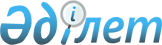 Об организации оплачиваемых общественных работ в организациях Акжарского района на 2016 год
					
			Утративший силу
			
			
		
					Постановление акимата Акжарского района Северо-Казахстанской области от 21 декабря 2015 года № 278. Зарегистрировано Департаментом юстиции Северо-Казахстанской области 13 января 2016 года № 3553. Утратило силу постановлением акимата Акжарского района Северо-Казахстанской области от 12 мая 2016 года N 127      Сноска. Утратило силу постановлением акимата Акжарского района Северо-Казахстанской области от 12.05.2016 N 127 (вводится в действие со дня подписания).

      В соответствии с подпунктом 5) статьи 7, пунктом 5 статьи 20 Закона Республики Казахстан от 23 января 2001 года "О занятости населения", постановлением Правительства Республики Казахстан от 19 июня 2001 года № 836 "О мерах по реализации Закона Республики Казахстан от 23 января 2001 года "О занятости населения", акимат Акжарского района Северо-Казахстанской области ПОСТАНОВЛЯЕТ:

      1. Организовать общественные работы в Акжарском районе в 2016 году.

       2. Утвердить Перечень организаций, виды, объемы общественных работ и источники их финансирования на 2016 год (далее-Перечень), согласно приложению 1 к настоящему постановлению. 

      3. Утвердить прилагаемые размеры оплаты труда безработных, привлеченных на общественные работы и режим работы согласно приложению 2 к настоящему постановлению.

      4. Коммунальному государственному учреждению "Центр занятости населения акимата Акжарского района Северо-Казахстанской области отдела занятости и социальных программ Акжарского района Северо-Казахстанской области" осуществлять направление безработных граждан на общественные работы в соответствии с утвержденным Перечнем.

      5. Определить спрос и предложение на общественные работы:

      в количестве заявленной потребности рабочих мест – 205 рабочих мест,

      в количестве утвержденной потребности рабочих мест– 205 рабочих мест.

      6. Оплату труда безработных, занятых на общественных работах, производить из средств местного бюджета, в размере минимальной заработной платы, установленной Законом Республики Казахстан от 30 ноября 2015 года "О республиканском бюджете на 2016-2018 годы".

      7. Условия общественных работ определяются продолжительностью рабочей недели: пять дней с двумя выходными (суббота, воскресенье), восьмичасовой рабочий день с обеденным перерывом продолжительностью один час. Исходя из условий труда, применяются гибкие формы организации рабочего времени, предусмотренные трудовым договором, заключаемым между работниками и работодателями. 

       8. Инструктаж по охране труда и технике безопасности, обеспечение спецодеждой, инструментами и оборудованием, выплата социальных пособий по временной нетрудоспособности, возмещение вреда, причиненного увечьем или иным повреждением здоровья, пенсионные и социальные отчисления производятся в соответствии с законодательством Республики Казахстан.

      9. Государственному учреждению "Отдел экономики и финансов Акжарского района" обеспечить своевременное выделение средств для оплаты труда безработных, занятых на общественных работах, по бюджетной программе 451-002-100 "Программа занятости. Общественные работы".

      10. Контроль за исполнением настоящего постановления возложить на курирующего заместителя акима Акжарского района Северо-Казахстанской области.

      11. Настоящее постановление вводится в действие по истечении десяти календарных дней после дня его первого официального опубликования.

 Перечень организаций, виды, объемы общественных работ и источники их финансирования на 2016 год Размеры оплаты труда безработных, привлеченных на общественные работы и режим работы
					© 2012. РГП на ПХВ «Институт законодательства и правовой информации Республики Казахстан» Министерства юстиции Республики Казахстан
				
      Аким района

С. Туралинов

       "СОГЛАСОВАНО"

      Руководитель
государственного учреждения

      "Управление юстиции
Акжарского района

      департамента юстиции
Северо-Казахстанской области

      Министерства юстиции
Республики Казахстан"

Қадырқызы Л.

      "СОГЛАСОВАНО"

      Директор коммунального
государственного учреждения
"Акжарский районный архив"

      управления культуры, 
архивов и документации

      Северо-Казахстанской области 

      акимата 
Северо-Казахстанской области

Жахин О.М.

      "СОГЛАСОВАНО"

      Начальник 
государственного учреждения

      "Отдел внутренних дел 
Акжарского района

      департамента внутренних дел 

      Северо-Казахстанской области"

Уразалин А.Т.
Приложение 1 к постановлению акимата Акжарского района №278 от 21 декабря 2015 года№

п/п

№

п/п

Наименование

организации

Виды оплачиваемых общественных работ

Объем общественных работ

Продол-житель-ность общест-
венных работ (меся-
цев)

 

Кол-во

человек

Источ-
ник финан-
сирова-
ния

1

1

Государственное учреждение "Аппарат акима Айсаринского сельского округа Акжарского района Северо-
Казахстанской области"

1. Оказание помощи в озеленении и благоустройстве сельских населенных пунктов

Уборка от
мусора улиц – 2000 квадратных метров, прополка сорной
травы – 1000 квадратных метров, обрезка деревьев – 65 штук, вырубка веток – 200 кустарников,
побелка деревьев - 65
штук, посадка саженцев - 130 штук

12

5

бюджет района

2

2

Государственное учреждение "Аппарат акима Алкатерекского сельского округа Акжарского района Северо-
Казахстанской области"

1. Оказание помощи в озеленении и благоустройстве сельских населенных пунктов

Посадка деревьев - 60 штук, разбивка цветочных клумб – 10 штук, посадка, уход и полив цветов и кустарников, уборка территории села и улиц от мусора – 2000 квадратных метров, побелка столбов - 120 штук, благоустройство свалок – 700 квадратных метров, прополка сорной травы – 1000 квадратных метров, скашивание травы вдоль дорог – 1000 квадратных метров, ремонт заборов - 200 квадратных метров, побелка, покраска, частичная штукатурка памятника – 1 штука

12

8

бюджет района

2

2

Государственное учреждение "Аппарат акима Алкатерекского сельского округа Акжарского района Северо-
Казахстанской области"

2. Оказание помощи в отоплении здания акимата в период отопительного сезона

Здание акимата 324,5 квадратных метров

12

2

бюджет района

3

3

Государственное учреждение "Аппарат акима Акжаркынского сельского округа Акжарского района Северо-
Казахстанской области"

1. Оказание помощи в озеленении и благоустройстве сельских населенных пунктов

Очистка мусора по кюветам на въезде в село - 10000 метров, очистка улиц от мусора – 15 улиц, частичная штукатурка, побелка, покраска памятников - 2 штуки, побелка деревьев - 40 штук, посадка саженцев - 45 штук, побелка столбов - 145 штук, обкашивание кюветов по улицам сел - 8000 метров, разбивка, посадка, прополка и полив клумб - 5 клумб, обрезка деревьев - 40 штук, уборка от мусора вокруг территории стадиона - 2000 квадратных метров, покраска заборов – 500 квадратных метров.

12

6

бюджет района

4

4

Государственное учреждение "Аппарат Акима Восходского сельского округа Акжарского района Северо-
Казахстанской области"

3. Оказание помощи в озеленении и благоустройстве сельских населенных пунктов

Очистка от снега улиц - 1200 квадратных метров, уборка от мусора улиц - 3200 метров, прополка сорной травы - 450 метров, обрезка деревьев - 120 штук, вырубка веток - 110 кустарников, побелка деревьев - 120 штук, побелка, покраска, частичная штукатурка памятника - 1 штук. Разбивка клумб, посадка и полив цветов – 6 клумб

12

8

бюджет района

5

5

Государственное учреждение "Аппарат акима Кенащинского сельского округа Акжарского района Северо-
Казахстанской области"

1. Оказание помощи в озеленении и благоустройстве сельских населенных пунктов

Уборка от мусора территории центральной площади - 250 квадратных метров, очистка от снега по кюветам на въезде в село - 10000 метров, частичная штукатурка, побелка, покраска памятников - 2 штуки, побелка деревьев - 60 штук, побелка столбов - 130 штук, обкашивание кюветов по улицам сел - 6500 метров, разбивка, посадка, прополка и полив клумб - 5 клумб, ремонт и побелка заборов – 100 кв.м

12

 

10

 

бюджет района

 

6

6

Государственное учреждение "Аппарат акима Кишикаройского сельского округа Акжарского района Северо-
Казахстанской области"

1. Оказание помощи в озеленении и благоустройстве сельских населенных пунктов

Уборка от мусора на территорий акимата - 2000 квадратных метров, очистка территорий от снега - 2000 квадратных метров, обрезка деревьев - 100 штук, вскапывание, посадка, прополка клумб - 6 клумб, скашивание травы вдоль дорог - 2100 метров, ремонт забора - 300 метров, покраска, частичная штукатурка памятников - 2 штуки

12

 

12

 

бюджет района

 

7

7

Государственное учреждение "Аппарат акима Кулыкольского сельского округа Акжарского района Северо-Казахстанской области"

1. Оказание помощи в озеленении и благоустройстве сельских населенных пунктов

Уборка от мусора на территории центральной площади - 350 квадратных метров, очистка от снега по кюветам на въезде в село - 7000 метров, частичная штукатурка, побелка, покраска памятников - 1 штук, побелка деревьев - 45 штук, посадка саженцев - 35 штук, побелка столбов - 110 штук, обкашивание кюветов по улицам сел – 1000 метров, разбивка, посадка, прополка и полив клумб - 5 клумб, обрезка деревьев - 45 штук, погрузка и вывоз мусора вручную – 10 телег, установка, покраска забора – 90 квадратных метров

12

6

бюджет района

8

8

Государственное учреждение "Аппарат Акима Ленинградского сельского округа Акжарского района Северо-
Казахстанской области"

1. Оказание помощи в экологическом озеленении и благоустройстве сельских населенных пунктов

Очистка от снега территории площади - 500 квадратных метров, прополка сорной травы – 2000 квадратных метров, обрезка веток - 255 кустарников, побелка деревьев – 400 штук, побелка столбов – 500 штук, благоустройство свалок – 7500 метров, скашивание травы вдоль дороги - 12000 метров, уборка мусора вдоль дороги – 12000 метров, погрузка и разгрузка мусора – 10 тонн, разбивка, посадка, прополка, полив 20 цветочных клумб, штукатурка, покраска памятников - 2 штуки, ремонт и покраска скамеек – 30 штук, покраска заборов - 220 квадратных метров

12

16

бюджет района

2. Помощь в подворном обходе для уточнения записей в похозяйственных книгах

Подворный обход - 1006 дворов, заполнение 60 похозяйственных книг

12

4

бюджет района

3. Оказание помощи в отоплении здания акимата на период отопительного сезона

Здание акимата в селе Даут - 40 квадратных метров, 16-ти квартирный дом в селе Ленинградское

12

8

бюджет района

9

9

Государственное учреждение "Аппарат акима Майского сельского округа Акжарского района Северо- Казахстанской области"

1. Оказание помощи в озеленении и благоустройстве сельских населенных пунктов

Уборка от мусора на территории акимата - 500 квадратных метров, очистка территорий от снега - 500 квадратных метров, обрезка деревьев - 55 штук, вскапывание, посадка, прополка клумб - 6 клумб, скашивание травы вдоль дорог - 3700 метров, ремонт забора - 350 метров, покраска, частичная штукатурка памятников - 1 штук, побелка столбов – 70 штук

12

10

бюджет района

10

10

Государственное учреждение "Аппарат акима Новосельского сельского округа Акжарского района Северо-
Казахстанской области"

1. Оказание помощи в озеленении и благоустройстве сельских населенных пунктов

Уборка территорий от мусора - 2000 квадратных метров, обрезка веток с деревьев – 58 деревьев, частичная штукатурка, побелка, покраска памятников - 2 штуки, высаживание саженцев - 40 штук, ремонт заборов – 1000 метров, побелка столбов – 160 штук, скашивание травы вдоль кюветов – 10000 метров, разбивка клумб, посадка, полив – 7 штук, прополка сорной травы – 1000 квадратных метров

12

10

бюджет района

11

11

Государственное учреждение "Аппарат акима Талшыкского сельского округа Акжарского района Северо- Казахстанской области"

1. Оказание помощи в озеленении и благоустройстве сельских населенных пунктов

Уборка от снега и мусора вручную на площади, общей площадью - 2000 квадратных метров, очистка от снега по кюветам вдоль дороги при въезде в село - 6500 метров, откос травы вдоль дороги при въезде в село - 2300 метров, обрезка деревьев - 180 штук, полив деревьев – 50 штук, побелка столбов – 400 штук, погрузка мусора вручную - 15 телег, побелка, покраска, частичная штукатурка памятников - 7 штук, покраска заграждений – 5000 метров, посадка саженцев – 200 штук, разбивка, посадка, уход и охрана цветочных клумб – 15 штук, очистка, покраска фонтана – 2 штуки, уборка от мусора стадиона и парка -2000 квадратных метров, покраска скамеек – 35 штук

12

54

бюджет района

2. Помощь в подворном обходе для уточнения записей в похозяйственных книгах

Подворный обход - 1200 дворов, заполнение 53 похозяйственных книг

12

2

бюджет района

12

Государственное учреждение "Аппарат акима Уялинского сельского округа Акжарского района Северо-
Казахстанской области"

Государственное учреждение "Аппарат акима Уялинского сельского округа Акжарского района Северо-
Казахстанской области"

1. Оказание помощи в озеленении и благоустройстве сельских населенных пунктов

Уборка от мусора улиц - 3000 квадратных метров, очистка территории площади от снега- 3000 квадратных метра, прополка сорной травы 1000 квадратных метров, обрезка веток – 40 кустарников, побелка деревьев – 50 штук, скашивание травы, уборка мусора вдоль дороги 1000 квадратных метров, погрузка и разгрузка мусора – 6 тонн, разбивка клумб, посадка и уход за ними – 4 штуки

12

8

бюджет района

13

Коммунальное государственное предприятие "Акжар" акимата Акжарского района Северо-Казахстанской области

Коммунальное государственное предприятие "Акжар" акимата Акжарского района Северо-Казахстанской области

1.Помощь в уборке территории населенных пунктов, помощь в ремонте водопровода

Уборка территории населенных пунктов от мусора, снега 10000 кв.м, погрузка и вывоз мусора вручную-20 телег, ремонт водопровода 1000 метров

12

18

бюджет района

14

Коммунальное государственное предприятие "Талапкер" на праве хозяйственного ведениия акимата Акжарского района Северо-Казахстанской области

Коммунальное государственное предприятие "Талапкер" на праве хозяйственного ведениия акимата Акжарского района Северо-Казахстанской области

1.Помощь в уборке территории населенных пунктов, помощь в ремонте водопровода

Уборка территории населенных пунктов от мусора, снега 12000 кв.м, погрузка и вывоз мусора 60 тонн, ремонт водопровода 600 метров

12

8

бюджет района

15

Коммунальное государственное учреждение "Акжарский районный архив" управления культуры, архивов и документации Северо-Казахстанской области акимата Северо-Казахстанской области

Коммунальное государственное учреждение "Акжарский районный архив" управления культуры, архивов и документации Северо-Казахстанской области акимата Северо-Казахстанской области

1. Оказание помощи в обработке и подготовке к хранению документации

Обработка 1000 документов

12

2

бюджет района

16

ГУ "Управление юстиции Акжарского района" департамента юстиции Северо-Казахстанской области Министерство Юстиции Республики Казахстан 

ГУ "Управление юстиции Акжарского района" департамента юстиции Северо-Казахстанской области Министерство Юстиции Республики Казахстан 

1.Оказание помощи в обработке регистрационных дел и документов

500 дел

12

5

бюджет района

17

ГУ "Акжарский отдел внутренних дел департамента внутренних дел Северо-Казахстанской области"

ГУ "Акжарский отдел внутренних дел департамента внутренних дел Северо-Казахстанской области"

1.Помощь в работе с архивными документами в группе миграционной полиции.

1500 документов

12

3

бюджет района

Приложение 2 к постановлению акимата Акжарского района №278 от 21 декабря 2015 года№

п/п

Виды работ

Размер оплаты труда на одного безработного

Режим работы

№

п/п

Виды работ

Размер оплаты труда на одного безработного

Пятидневная рабочая неделя

1

Работы, связанные с физической нагрузкой и на открытом воздухе (благоустройство, очистка города, ремонтные и строительные работы)

1 минимальная заработная плата

40 часовая рабочая неделя рабочий день – 8 часов

2

Работы, выполняемые в помещениях и не связанные с физическими нагрузками

1 минимальная заработная плата

40 часовая рабочая неделя рабочий день – 8 часов

